ФГБОУ ВО КрасГМУим. проф. В.Ф. Войно-Ясенецкого Минздрава РоссииФармацевтический колледжДНЕВНИКпреддипломной практикиМДК. 03.01. Организация деятельности аптеки и ее структурных подразделенийФ.И.О   Осиповой Анны ЕвгеньевныМесто прохождения практики __________________________________________________________________________________________________(медицинская/фармацевтическая организация, отделение)с «11» мая   2020 г.   по   «24 » мая 2020г.Руководители практики:Общий – Ф.И.О. (его должность) _____________________________________Непосредственный – Ф.И.О. (его должность) ___________________________Методический – Ф.И.О. (его должность) Анишева Л.А. (преподаватель)Красноярск2020Методические указания к преддипломной практике 1. Цель и задачи прохождения практикиЦель преддипломной практики МДК. 03.01. Организация деятельности аптеки и ее структурных подразделенийсостоит в закреплении и углублении  теоретической подготовки обучающегося, приобретении практических умений, формировании компетенций, составляющих содержание профессиональной деятельности фармацевта.      Задачами являются: 1.  Организовывать работу аптечной организации по лицензированию.2.  Планирование основных экономических показателей.2. Знания, умения, практический опыт, общие и профессиональные компетенции, которыми должен овладеть студент после прохождения практики.Практический опыт:ПО 1. Ведения первичной учетной документации;ПО 2. Проведения экономического анализа отдельных производственных показателей деятельности аптечных организаций;ПО 3. Соблюдения требований санитарного режима, охраны труда, техники безопасности.Освоить умения:У1. Организовывать работу структурных подразделений аптеки.У3. Организовывать работу по соблюдению санитарного режима, охране труда, технике безопасности, противопожарной безопасности.У6. Пользоваться компьютерным методом сбора, хранения и обработки информации, применяемой в профессиональной деятельности, прикладными программами обеспечения фармацевтической деятельности.Знать:З1. Федеральные целевые программы в сфере здравоохранения, государственное регулирование фармацевтической деятельности;З8. Требования по санитарному режиму, охране труда, технике безопасности, противопожарной безопасности, экологии окружающей среды;З9. Планирование основных экономических показателей;З10. Основы фармацевтического менеджмента и делового общения;З11. Законодательные акты и другие нормативные документы, регулирующие правоотношения в процессе профессиональной деятельности.Общие компетенцииОК 1. Понимать сущность и социальную значимость своей будущей профессии, проявлять к ней устойчивый интересОК 2. Организовывать собственную деятельность, определять методы и способы выполнения профессиональных задач, оценивать их эффективность  качество.ОК  3. Принимать решения в стандартных и нестандартных ситуациях и нести за них ответственность.ОК 4.  Осуществлять поиск и использования информации, необходимой для эффективного выполнения профессиональных задач профессионального и личностного развития.ОК 5.Использовать информационно-коммуникационные технологии в профессиональной деятельности.ОК  6.Работать в коллективе и команде, эффективно общаться с коллегами, руководством, потребителями. ОК 7.Брать на себя ответственность за работу членов команды (подчиненных), результат выполнения заданий.ОК 8. Самостоятельно определять задачи профессионального и личностного развития. Заниматься самообразованием, осознанно планировать повышения квалификации.ОК 9.Ориентироваться в условиях частной смены технологии в профессиональной деятельности.ОК 10. Бережно относиться к историческому наследию и культурным традициям народа, уважать социальные, культурные и религиозные различия.ОК 11. Быть готовым брать на себя нравственные обязательства по отношению к природе, обществу и человеку.ОК 12. Вести здоровый образ жизни, заниматься физической культурой и спортом для укрепления здоровья, достижения жизненных и профессиональных целей.Профессиональные компетенции:ПК 3.2. Организовывать работу структурных подразделений аптеки и осуществлять руководство аптечной организацией.ПК 3.6. Оформлять первичную учетно-отчетную документации.ПК 1.6. Соблюдать правила санитарно-гигиенического режима, охраны труда, техники безопасности и противопожарной безопасности.Тематический планГрафик прохождения практики.Содержание и объем проведенной работы.1. Организация работы аптечной организации по лицензированию(36 часов).Лицензирование – разновидность контроля осуществляемого государством, который направлен на защиту прав, здоровья и нравственности граждан, а также их законных интересов, обеспечивает безопасность и оборону страны.Фармацевтическая деятельность относится к лицензируемым видам деятельности.Лицензия – специальное разрешение на осуществление конкретного вида деятельности при обязательном соблюдении лицензионных требований и условий, выданное лицензирующим органом юридическому лицу, или индивидуальному предпринимателюСоискатель лицензии – юридическое лицо или индивидуальный предприниматель, впервые обратившийся в лицензирующий орган с заявлением о предоставлении лицензии.Лицензиат – юридическое лицо или индивидуальный предприниматель, имеющий лицензию.1.Перечень нормативных документов, регламентирующих лицензирование фармацевтической деятельности.Федеральный закон "О лицензировании отдельных видов деятельности" от 04.05.2011 N 99-ФЗ ПП РФ от 22.12.2011 N 1085 (ред. от 04.04.2020) "О лицензировании деятельности по обороту наркотических средств, психотропных веществ и их прекурсоров, культивированию наркосодержащих растений" (вместе с "Положением о лицензировании деятельности по обороту наркотических средств, психотропных веществ и их прекурсоров, культивированию наркосодержащих растений")ФЗ "О защите прав юридических лиц и индивидуальных предпринимателей при осуществлении государственного контроля (надзора) и муниципального контроля" от 26.12.2008 N 294-ФЗ Кодекс РФ об административных правонарушениях от 30.12.2001 N 195-ФЗ (ред. от 24.04.2020)ФЗ «О внесении изменений в ФЗ «О лицензировании отдельных видов деятельности», ФЗ «О защите прав ЮЛ и ИП при проведении государственного контроля (надзора)» и Кодекс РФ об административных правонарушениях» № 80-ФЗ от 02.07. 2005Приказ Росздравнадзора от 25.04.2007 N 764-Пр/07 (ред. от 24.07.2009) "О внесении изменений в Приказ Росздравнадзора от 05.03.2007 N 469-Пр/07 "Об утверждении форм документов, используемых при лицензировании медицинской деятельности"«Об утверждении положений о  лицензировании деятельности, связанной с оборотом НС и ПВ» N 648 от 4 ноября 2006 г. 2. Перечень документов, представляемых в лицензирующий орган.Для получения лицензии ИП или ЮЛ (соискатель лицензии) должен представить в лицензирующий орган заявление (по установленной форме № 547-Пр/12) о предоставлении лицензии.В заявлении должно быть указано: полное и (или) сокращенное наименование, в том числе фирменное наименование, и организационно-правовая форма юридического лица или ФИО индивидуального предпринимателя; адреса мест осуществления лицензируемого вида деятельности;адрес юридического лица или адрес места жительства индивидуального предпринимателя;государственный регистрационный номер записи о создании ЮЛ или государственный регистрационный номер записи о государственной регистрации ИП;ИНН, данные о постановке соискателя лицензии на учет в налоговом органе;лицензируемый вид деятельности;реквизиты документа, подтверждающего факт уплаты государственной пошлины.К заявлению должны прилагаться следующие документы:Копии учредительных документов (заверенные нотариусом). В уставе предприятия (учреждения) должна быть отражена фармацевтическая деятельность;Свидетельство о государственной регистрации соискателя лицензии в качестве юридического лица, индивидуального предпринимателя (заверенное нотариусом);Свидетельство о постановке соискателя лицензии в качестве юридического лица, индивидуального предпринимателя на учет в налоговом органе (заверенное нотариусом);Копии документов, подтверждающих право собственности или иное законное основание использования помещений для осуществления лицензируемой деятельности;Копии документов, подтверждающих право собственности или иное законное основание использования оборудования для осуществления лицензируемой деятельности (экспликация) или в произвольной форме;Положение об аптечном учреждении, утвержденное учредителем;Копия выданного в установленном порядке санитарно-эпидемиологического заключения о соответствии помещений требованиям санитарных правил;Копии о высшем или среднем фармацевтическом образовании и сертификатов специалиста;Копии о необходимом стаже работы;Уведомление территориального органа Федеральной службы государственной статистики;Оригинал документа, подтверждающий оплату государственной пошлины за рассмотрение лицензирующим органом заявления о предоставлении лицензии;Опись документов (в 2-ух экземплярах)Федеральным законом № 99 установлен порядок рассмотрения лицензирующими органами решения о предоставлении лицензии. Лицензирующие органы в течение 3 дней должны принять решение о рассмотрении заявления лицензиата и приложенных документов. Срок принятия решения о предоставлении лицензии или об отказе, увеличен до 45 дней.Процедура переоформления лицензий осуществляется в следующих случаях:реорганизация ЮЛизменения ФИО ИП или реквизитов его документовосуществление деятельности по адресу, не указанному в лицензииосуществление работ или услуг, которые не указаны в лицензии 3. Перечень работ, для выполнения которых аптечная организация получила лицензию.Фармацевтическая деятельность включает следующие виды работ в сфере обращения ЛС:- хранение лекарственных средств и лекарственных препаратов- перевозка лекарственных средств и лекарственных препаратов- розничная торговля и отпуск лекарственных препаратов- изготовление лекарственных препаратовПеречень выполняемых работ, оказываемых услуг, составляющих фармацевтическую деятельность:I. В сфере обращения лекарственных средств для медицинского применения:1. Оптовая торговля лекарственными средствами для медицинского применения;2. Хранение лекарственных средств для медицинского применения;3. Хранение лекарственных препаратов для медицинского применения;4. Перевозка лекарственных средств для медицинского применения;5. Перевозка лекарственных препаратов для медицинского применения;6. Розничная торговля лекарственными препаратами для медицинского применения;7. Отпуск лекарственных препаратов для медицинского применения;8. Изготовление лекарственных препаратов для медицинского применения.II. В сфере обращения лекарственных средств для ветеринарного применения:1. Оптовая торговля лекарственными средствами для ветеринарного применения;2. Хранение лекарственных средств для ветеринарного применения;3. Хранение лекарственных препаратов для ветеринарного применения;4. Перевозка лекарственных средств для ветеринарного применения;5. Перевозка лекарственных препаратов для ветеринарного применения;6. Розничная торговля лекарственными препаратами для ветеринарного применения;7. Отпуск лекарственных препаратов для ветеринарного применения;8. Изготовление лекарственных препаратов для ветеринарного применения.Лицензия предоставляется на каждый вид деятельности и действует бессрочно. Действие лицензии прекращается в следующих случаях:При предоставлении в лицензирующий орган заявления о прекращении лицензируемого вида деятельности;При прекращении физическим лицом деятельности в качестве индивидуального предпринимателя;При наличии решения суда об аннулировании лицензии.2. Планирование основных экономических показателей (36 часов).Товарооборот – это объем продаж товаров в денежном выражении за определенный период времени.Торговые наложения (валовая прибыль) – это разница между стоимостью реализованных лекарств в розничных и оптовых ценах.Уровень торговых наложений (торговая маржа) – это отношение суммы валовой прибыли к товарообороту в розничных ценах, выраженный в %.Издержки обращения – это денежное выражение затрат, включаемых в себестоимость производства, а также расходов, связанных с доведением товара до потребителя.Уровень издержек обращения – это отношение суммы издержек обращения к величине товарооборота, выраженное в процентах.Чистая прибыль – это разница между валовой прибылью (торговыми наложениями) и издержками обращения.Рентабельность – это уровень прибыли. Она равна отношению прибыли к общему товарообороту выраженному в %. А также рентабельность равна разности между уровнем торговых наложений и уровнем издержек обращения. Товарные запасы – это все товары предназначенные для продажи, в том числе и товары в пути. Товарные запасы измеряются в натуральных измерителях (стоящие на ПКУ), стоимостных измерителях и днях.Товарооборачиваемость – это средний товарный запас за какой-либо период, выраженный в днях товарооборота за этот же период.Коэффициент оборачиваемости товарных запасов – отражает количество оборотов, которые совершают товарные запасы за отчетный период. Ситуационные задачи на определение основных экономических показателей экономической деятельности.Задача №1Рассчитайте чистую прибыль аптечной организации за первый квартал, если валовая прибыль (ВП) составила 190 тыс. рублей, а издержки обращения 98 тыс. рублей.Прибыль = ВП – ИО = 190000 – 98000 =92000Ответ: 92000 рублейЗадача №2Рассчитать валовую прибыль и уровень торговых наложений (валовой прибыли), если товарооборот по розничным ценам составил 550 тыс. рублей, а по оптовым 300 тыс. рублей.Решение:ВП =550,000 – 300,000 = 250,000Уровень валовой прибыли =250,000/ 550,000 100% = 45%Ответ: ВП = 250000 рублей, уровень валовой прибыли = 45 %Задача №3Товарооборот аптечной организации за 1 квартал составил 990 тыс. рублей. Уровень издержек обращения равен 21,75%.Рассчитать издержки обращения аптечной организации.Решение:Издержки обращения = уровень издержек обращения  ТО/ 100% = 21,75% 990,000 / 100 % =215325Ответ: 215325 рублейЗадача № 4 На 1500 амбулаторно-поликлинических посещений в среднем приходится 750 рецептов, а планируемое число посещений 75 тысяч. Рассчитать товарооборот по амбулаторной рецептуре, если стоимость 1 рецепта в среднем составляет 15 рублей 85 копеек. Рассчитать товарооборот по безрецептурному отпуску, если планируемый розничный товарооборот составил 16 млн.350 тыс. рублей.Решение:750/1500 = 0,5 (коэффициент перехода)0,5  75000 =37500(запланированное количество рецептов)37500  15,85 =594375 (товарооборот по амбулаторной рецептуре)16350000 – 594375 =15755625 (товарооборот по  безрецептурному отпуску)Ответ: товарооборот по амбулаторной рецептуре: 594375 рублей, товарооборот по безрецептурному отпуску 15755625 рублей.Задача №5Товарооборот аптечной организации за 1 квартал составил 850 тыс. рублей. Издержки обращения аптечной организации составили 150 тыс. рублей. Рассчитать уровень издержек обращения.Решение:Уровень издержек обращения равен = Издержки обращения / ТО   100 % = 150000 / 850000  100 % = 17,65 %Ответ: 17,65 %Задача № 7Рассчитать рентабельность аптечной организации, если товарооборот для населения – 300 тыс. рублей, а товарооборот для ЛПУ-150 тыс. рублей. Чистая прибыль за январь составила 50 тыс. рублей.Решение:Рентабельность =50,000 / (300,000 + 150,000)  100% = 11 %Ответ: 11%Задача №8Рассчитайте коэффициент оборачиваемости товарных запасов аптечной организации  и товарооборачиваемость за I квартал 2020 года, исходя из следующих данных аптечной организации. Исходные данные: Решение:Для определения оборачиваемости товаров найдем средние товарные остатки за первый квартал. Для этого воспользуемся следующей формулой расчета средних товарных остатков: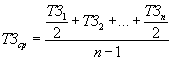 Подставив значения в формулу определения средних остатков получим: ТЗср = ( 5424,5 + 6887 + 5850 + 4150 ) / 3 = 7437,16Товарооборот за квартал составит: 8047+ 4540+4896 =17485Коэффициент оборачиваемости будет равен: К = Объём реализации /Средние остатки за период = 17485 / 7437,16 = 2,35Продолжительность второго квартала (учитываем, что в феврале 2020 года 29 дней) 30 + 29 + 30 = 91 день. Оборачиваемость товаров будет равна: 91 / 2,35 = 38 днейОтвет: Коэффициент оборачиваемости = 2,35; Оборачиваемость товаров = 38 дней.Задача № 9Средний товарный запас аптечной организации за март 2020 года (31 день) составил 15 тыс. рублей, средний однодневный запас за тот же период равен 35 тыс. рублей. Рассчитайте товарооборачиваемость в днях.Решение:Обдн = Обдн = 15000   31 / 35000 = 13 днейГде:ТЗ – товарный запас на конец анализируемого периода (руб.),Т - объем товарооборота за анализируемый период (руб.),Тодн – однодневный товарооборот за анализируемый период (руб.),Д – количество дней в анализируемом периоде.Обдн – Товарооборачиваемость в днях товарооборотаОтвет: 13 днейЗадача №10Рассчитайте уровень товарных запасов, если размер товарных запасов на конец месяца составил 200 тыс. рублей, количество дней в анализируемом периоде равно 31 дней, а товарооборот за этот же период составил 880 тыс. рублей.Решение: УрТз =  =  = 7045 рублей, где УрТз – уровень товарных запасов; Тз – товарные запасы, То – товарооборот.Ответ: 7045 рублей.ОТЧЕТ ПО ПРЕДДИПЛОМНОЙ ПРАКТИКЕМДК 03.01. Организация деятельности аптеки и ее структурных подразделенийФ.И.О. обучающегося  Осипова Анна ЕвгеньевнаГруппа  302   Специальность ФармацияПроходившего преддипломную практику  по разделу МДК.03.01. Организация деятельности аптеки и ее структурных подразделений с 11 мая    2020 по 24 мая 2020гНа базе_________________________________________________________Города/района    КрасноярскаЗа время прохождения мною выполнены следующие объемы работ:А.  Цифровой отчетБ.  Текстовой отчетПрограмма производственной практики выполнена в полном объеме.За время прохождения практикиЗакреплены знания: Федеральных целевых программ в сфере здравоохранения, государственное регулирование фармацевтической деятельности;Требований по санитарному режиму, охране труда, технике безопасности, противопожарной безопасности, экологии окружающей среды;Планирования основных экономических показателей;Основ фармацевтического менеджмента и делового общения;Законодательных актов и других нормативных документов, регулирующих правоотношения в процессе профессиональной деятельности.Отработаны практические умения:Организовывать работу структурных подразделений аптеки;Организовывать работу по соблюдению санитарного режима, охране труда, технике безопасности, противопожарной безопасности;Пользоваться компьютерным методом сбора, хранения и обработки информации, применяемой в профессиональной деятельности, прикладными программами обеспечения фармацевтической деятельности.Приобретен практический опыт:Ведения первичной учетной документации; Проведения экономического анализа отдельных производственных показателей деятельности аптечных организаций; Соблюдения требований санитарного режима, охраны труда, техники безопасности.Выполнена самостоятельная работа (презентация на тему «Лицензирование фармацевтической деятельности»)Студент___________        Осипова А.Е                 (подпись)               (ФИО)Общий/непосредственный руководитель практики ___________        _______________                                                                     (подпись)               (ФИО)« 23 » мая   2020 г.          м.п.№Наименование разделов и тем практикиНаименование разделов и тем практикиКоличествочасов1.Организация работы аптечной организации по лицензированиюОрганизация работы аптечной организации по лицензированию362.Планирование основных экономических показателей.Планирование основных экономических показателей.36ИтогоИтого72Вид промежуточной аттестацииВид промежуточной аттестацииДифференцированный зачетДифференцированный зачетДатаВремяначала работыВремя окончания работыНаименование  работыОценка/Подпись руководителя11.05.202009:0015:00Знакомство с нормативными документами, регламентирующими лицензирование фарм.деятельности12.05.202009:0015:00Знакомство с нормативными документами, регламентирующими лицензирование фарм.деятельности13.05.202009:0015:00Определения перечня документов для предоставления в лицензирующий орган14.05.202009:0015:00Определения перечня документов для предоставления в лицензирующий орган15.05.202009:0015:00Определение перечня работ, для выполнения которых аптечная организация получает лицензию16.05.202009:0015:00Определение перечня работ, для выполнения которых аптечная организация получает лицензию18.05.202009:0015:00Знакомство с основными экономическими показателями аптечной организации19.05.202009:0015:00Определение необходимых понятий20.05.202009:0015:00Составление ситуационных задач на определение экономических показателей21.05.202009:0015:00Составление ситуационных задач на определение экономических показателей22.05.202009:0015:00Составление ситуационных задач на определение экономических показателей23.05.2020.09:0015:00Составление ситуационных задач на определение экономических показателейМесяцТоварный запас на 1-ое число месяцаТоварооборот за месяцЯнварь108498047 Февраль68874540 Март58504898 Апрель8300-№Виды работКоличество1Рассчитаны экономические показатели по месячным отчетам аптечной организации102Рассчитаны экономические показатели по квартальным отчетам аптечной организации103Рассчитаны экономические показатели по годовым отчетам аптечной организации)10